PAUTA DA 28ª (VIGÉSIMA OITAVA) SESSÃO ORDINÁRIA DA VIGÉSIMA QUINTA SESSÃO LEGISLATIVA DA SÉTIMA LEGISLATURA DA CÂMARA DE VEREADORES DO MUNICÍPIO DE CHUPINGUAIA-RO.06 DE DEZEMBRO  DE 2021                                  EXPEDIENTE RECEBIDO:    I-Leitura, discussão e votação da Ata da 27ª Sessão          Ordinária realizada dia 16 de Novembro  de 2021.   II- Indicações nº:  313,314,315,316,317/2021               PALAVRA LIVRE DOS ORADORES INSCRITOS (7 min). 2ª PARTE                                       ORDEM DO DIA EXPLICACÕES PESSOAIS DOS VEREADORES INSCRITOS (5min)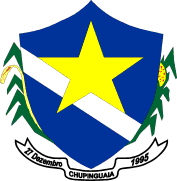                       ESTADO DE RONDÔNIA                      PODER LEGISLATIVO         CÂMARA MUNICIPAL DE CHUPINGUAIA         27ª    SESSÃOORDINÁRIAESTADO DE RONDÔNIAPODER LEGISLATIVOCÂMARA DE VEREADORES DO MUNICÍPIO DE CHUPINGUAIA                     PAUTA DA IMPRENSA      06/12/2021   INDICAÇÕES                      ASSUNTOAUTORIA         313/2021 Indica-se ao Executivo que veja a possibilidade de instalar braços de luminárias nos pontos que faltam no Distrito de Boa Esperança.Ver: Ederson         314/2021Indica-se ao Executivo que providencie um documento de cedência para que seja realizada a reforma  do posto de atendimento do IDARON do Distrito de Boa Esperança.Ver: Ederson         315/2021Indica-se ao Poder Executivo  por intermédio da Secretaria  Municipal de Obras que seja realizado o trabalho de limpeza lateral e saídas de águas das kapas 32,34,36,38,40 e 43 no Distrito de Novo Plano.Ver: Fernando           316/2021Indica-se ao Executivo a possibilidade de providênciar abertura de travessia de canteiro central na Avenida Primavera nº 2443 do Municipio de Chupinguaia.Ver: Ronaldo          317/2021Indica-se ao Executivo a possibilidade de instalar 01 tubo ármico de 12X2 metros de altura  na travessia que vai para a Comunidade dos Baianos e Distrito do Corgão na linha 95 do Municipio de Chupinguaia.Ver: Ronaldo